به نام ایزد  دانا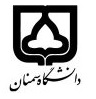 (کاربرگ طرح درس)                   تاریخ بهروز رسانی:1/7/1402               دانشکده     ....علوم انسانی........................                                               نیمسال اول 02-03 سال تحصیلی ......بودجهبندی درسمقطع: کارشناسی□  کارشناسی ارشد□  دکتری□مقطع: کارشناسی□  کارشناسی ارشد□  دکتری□مقطع: کارشناسی□  کارشناسی ارشد□  دکتری□تعداد واحد: نظری... عملی...تعداد واحد: نظری... عملی...فارسی:تحقیق در نثر معاصر ایرانفارسی:تحقیق در نثر معاصر ایراننام درسپیشنیازها و همنیازها:پیشنیازها و همنیازها:پیشنیازها و همنیازها:پیشنیازها و همنیازها:پیشنیازها و همنیازها:لاتین:لاتین:نام درسشماره تلفن اتاق:شماره تلفن اتاق:شماره تلفن اتاق:شماره تلفن اتاق:مدرس/مدرسین: علی محمد شاه سنیمدرس/مدرسین: علی محمد شاه سنیمدرس/مدرسین: علی محمد شاه سنیمدرس/مدرسین: علی محمد شاه سنیمنزلگاه اینترنتی:منزلگاه اینترنتی:منزلگاه اینترنتی:منزلگاه اینترنتی:	a_shahsani@semnan.ac.ir	پست الکترونیکی:	a_shahsani@semnan.ac.ir	پست الکترونیکی:	a_shahsani@semnan.ac.ir	پست الکترونیکی:	a_shahsani@semnan.ac.ir	پست الکترونیکی:برنامه تدریس در هفته و شماره کلاس :   دوشنبه 10/30-12/30  کلاس 111  برنامه تدریس در هفته و شماره کلاس :   دوشنبه 10/30-12/30  کلاس 111  برنامه تدریس در هفته و شماره کلاس :   دوشنبه 10/30-12/30  کلاس 111  برنامه تدریس در هفته و شماره کلاس :   دوشنبه 10/30-12/30  کلاس 111  برنامه تدریس در هفته و شماره کلاس :   دوشنبه 10/30-12/30  کلاس 111  برنامه تدریس در هفته و شماره کلاس :   دوشنبه 10/30-12/30  کلاس 111  برنامه تدریس در هفته و شماره کلاس :   دوشنبه 10/30-12/30  کلاس 111  برنامه تدریس در هفته و شماره کلاس :   دوشنبه 10/30-12/30  کلاس 111  اهداف درس:اهداف درس:اهداف درس:اهداف درس:اهداف درس:اهداف درس:اهداف درس:اهداف درس:امکانات آموزشی مورد نیاز:امکانات آموزشی مورد نیاز:امکانات آموزشی مورد نیاز:امکانات آموزشی مورد نیاز:امکانات آموزشی مورد نیاز:امکانات آموزشی مورد نیاز:امکانات آموزشی مورد نیاز:امکانات آموزشی مورد نیاز:امتحان پایانترمامتحان میانترمارزشیابی مستمر(کوئیز)ارزشیابی مستمر(کوئیز)فعالیتهای کلاسی و آموزشیفعالیتهای کلاسی و آموزشینحوه ارزشیابینحوه ارزشیابی5 نمره5 نمره3 نمره3 نمره7 نمره7 نمرهدرصد نمرهدرصد نمرهبنیان گذاران نثر جدید فارسی : حسن کامشادصد سال داستان نویسی در ایران ج1و2 : حسن میر عابدینیادبیات امروز ایران : محمودیان چون سبوی تشنه : م یاحقیبنیان گذاران نثر جدید فارسی : حسن کامشادصد سال داستان نویسی در ایران ج1و2 : حسن میر عابدینیادبیات امروز ایران : محمودیان چون سبوی تشنه : م یاحقیبنیان گذاران نثر جدید فارسی : حسن کامشادصد سال داستان نویسی در ایران ج1و2 : حسن میر عابدینیادبیات امروز ایران : محمودیان چون سبوی تشنه : م یاحقیبنیان گذاران نثر جدید فارسی : حسن کامشادصد سال داستان نویسی در ایران ج1و2 : حسن میر عابدینیادبیات امروز ایران : محمودیان چون سبوی تشنه : م یاحقیبنیان گذاران نثر جدید فارسی : حسن کامشادصد سال داستان نویسی در ایران ج1و2 : حسن میر عابدینیادبیات امروز ایران : محمودیان چون سبوی تشنه : م یاحقیبنیان گذاران نثر جدید فارسی : حسن کامشادصد سال داستان نویسی در ایران ج1و2 : حسن میر عابدینیادبیات امروز ایران : محمودیان چون سبوی تشنه : م یاحقیمنابع و مآخذ درسمنابع و مآخذ درستوضیحاتمبحثشماره هفته آموزشیمقدمه وپیش درآمد1بررسی و تحلیل نثر فارسی از آغاز تا مشروطه 12بررسی و تحلیل نثر فارسی از آغاز تا مشروطه 23نثر ایران در سده ی نوزدهم م4نثر ایران در طلیعه ی مشروطه5نثر ایران در دوران مشروطه6بررسی نثر روزنامه ها و مطبوعات دوران مشروطه7آزمون میان ترم8نثر ایران در دهه ی ده خورشیدی 9نثر ایران در دهه ی بیست خورشیدی10نثر ایران در دهه ی سی خورشیدی11نثر ایران در دهه ی چهل خورشیدی12نثر ایران در دهه ی پنجاه خورشیدی13نثر ایران در دهه های شصت و هفتاد خورشیدی14نثر ایران از دهه ی هشتاد تا کنون15آزمون پیش نهایی16